Central Baptist Church Sunday, April 24, 2022 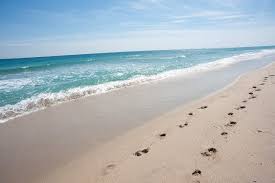 As you walk through the valley of the unknown, you will find the footprints of Jesus both in front of you and beside you. ~Charles Stanley, Baptist Minister  *Processional Hymn		         Holy, Holy, Holy   			                      No. 262Meditation with soft music As we begin our worship this morning please look at the two sets of footprints in the sand.  Now close your eyes and sense the presence of Jesus with you, always walking beside you.  Feel the Holy Spirit’s peaceful embrace.  Be still during this sacred space and time, savoring moments of peace and quiet, as you and I release ourselves into God’s loving arms sensing Her goodness, love, and grace.  Release any feelings of anxiousness and let Christ’s gentle support fill your heart and soul with the hope that we may know the deep calm and serenity only our Creator can provide.Welcome/Announcements Call to WorshipOne:  God of glory and majesty, we come before You with hungry hearts and thirsty          minds to fill our entire being with divine wisdom.  All:    We come together to celebrate the gift of life You have bestowed on each of         us and offer our gratitude that Your presence is filling our hearts.One:  Saturate our minds with Your infinite wisdom; open our ears to hear Your voice in          scripture; expose our hearts to Your overflowing and absolute love leading us to          pray and pay it forward in word and deed.All:    Let us lift our voices in praise to God bearing witness to God’s acts of mercy         and love.  Let us proclaim God’s glory to all.  Unison Prayer of Invocation May we be the body of Christ's presence in the world, renewing our life together, renewing the world.  Lord Jesus, free us from fear.  Give us courage to speak of Your marvelous ways and of Your hope so that we may live each day to its fullest.  Holy Spirit, come and be our new reality.  Come as comforter and offer us and all people relief, consolation and soothe our woundedness.  Create in us a clean heart, that we might embrace Your resurrection and live as a people who are renewed, Amen.Gloria Patri       										             No. 623Glory be to the Father and to the Son and to the Holy Ghost, as it was in the beginning, is now and ever shall be, world without end Amen, Amen           Anthem           		     				Glorious Morning	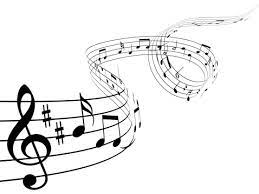 Sharing of Joys and Concerns~Silent Meditation~Pastoral Prayer & The Lord’s PrayerOur Father, who art in heaven, hallowed be thy name.  Thy kingdom come. Thy will be done, on earth as it is in heaven. Give us this day our daily bread. And forgive us our trespasses, as we forgive those who trespass against us. And lead us not into temptation but deliver us from evil. For thine is the kingdom, and the power, and the glory, forever. Amen.Offering & Friendship Forms  Please pass the black friendship pad along your pew so that each person may sign. If you would like to set up a visit or meeting with the pastor or know of another who may want a visit, please make a notation on the forms.  They are collected by our Deacons each week for the pastor.*Doxology	                                                                                                               No. 625Praise God from whom all blessings flow; Praise Him, all creatures here below; Praise Him above ye heavenly host; Praise Father, Son and Holy Ghost.*Prayer of DedicationSCRIPTURE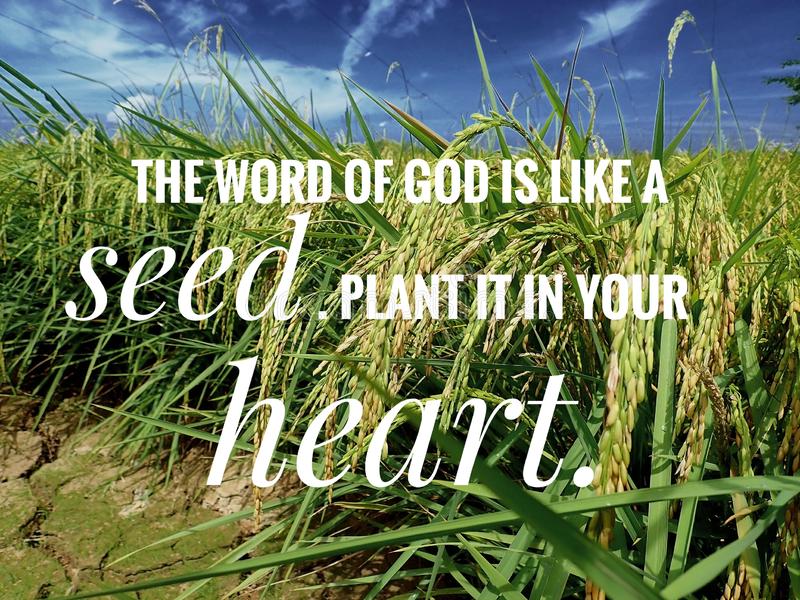 Luke 24:13-53Sermon				  If Jesus Were Here Today….*Hymn   					 In the Garden 			                       No. 425Benediction Postlude				 The Worship is ended...Our Service Now Begins *Please stand if you are able